Evaluación Formativa IILa siguiente actividad tiene como finalidad monitorear tu proceso de aprendizaje, Es decir, verificar lo que has aprendido en las semanas anteriores. Recuerda que los contenidos trabajados fueron:Comprensión Lectora.Uso de G.Construcción de oraciones.I Lectura Lee los siguientes  textos y después contesta las preguntas 1 a la 5.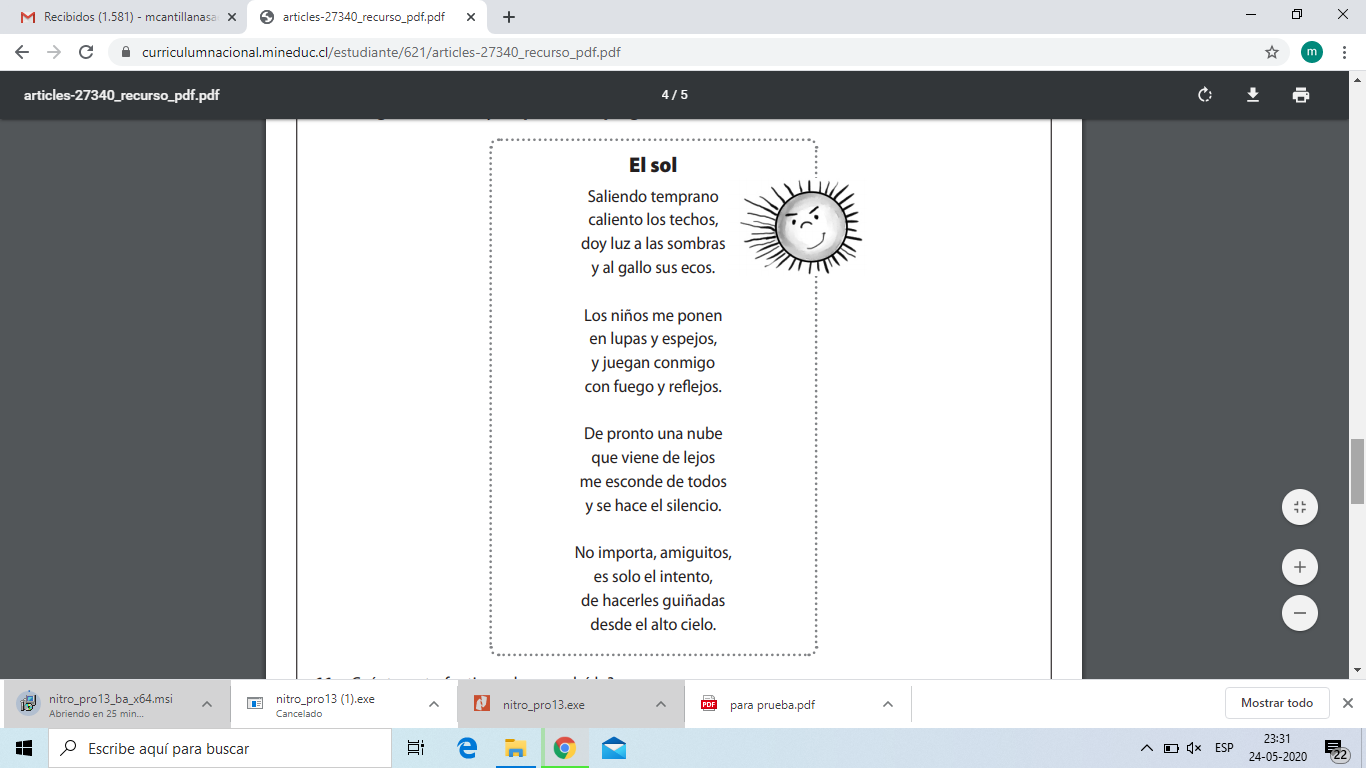 1.- El texto leído es:Una carta.Un poema.Un instructivo.2.- ¿Cuántas estrofas tiene el poema leído?1453.- ¿A qué momento del día se refiere la primera estrofa?Al amanecer.Al mediodía.A la noche.4.- ¿Qué ocurrió en la tercera estrofa?Llovió.Se nubló.Amaneció.5.- ¿A quién se dirige el poema en la última estrofa?Al Sol.Al gallo.A los niños.Lee los siguientes  textos y después contesta las preguntas 1 a la 5.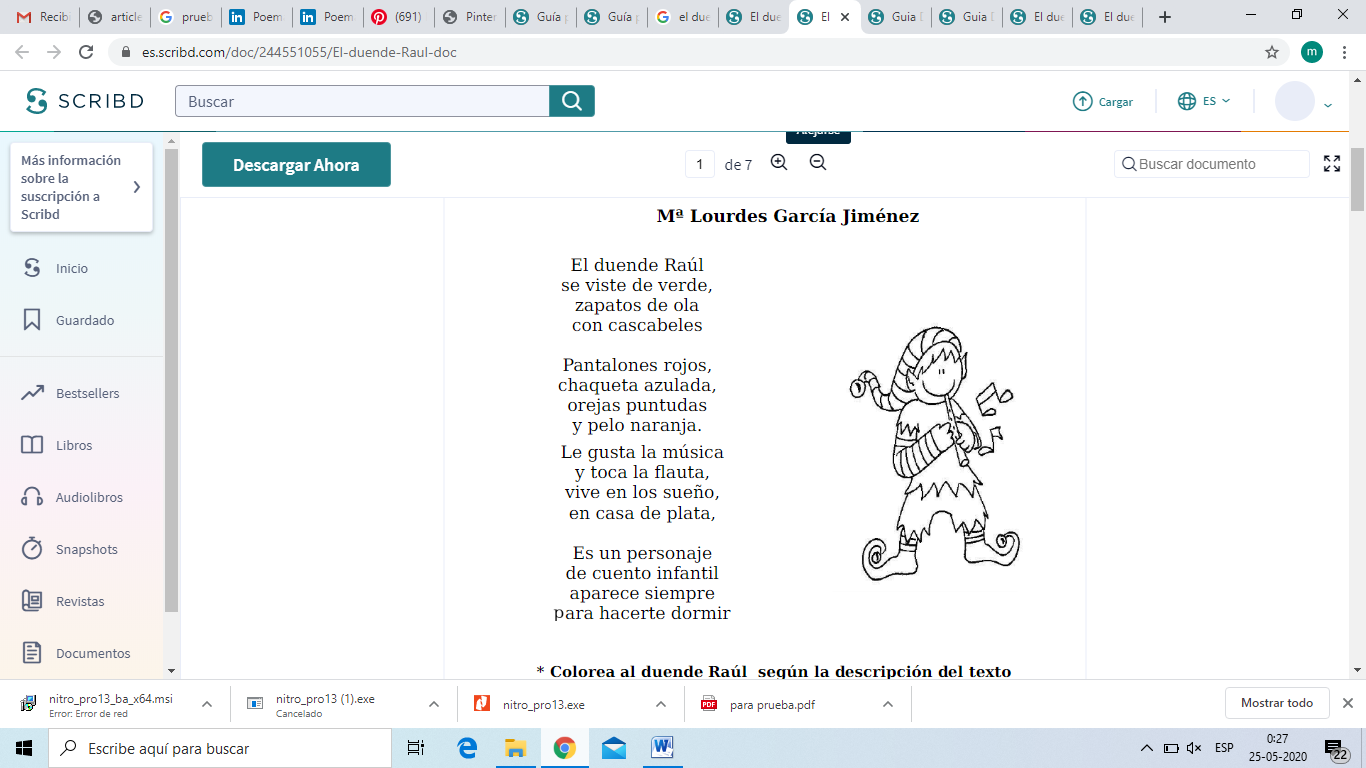 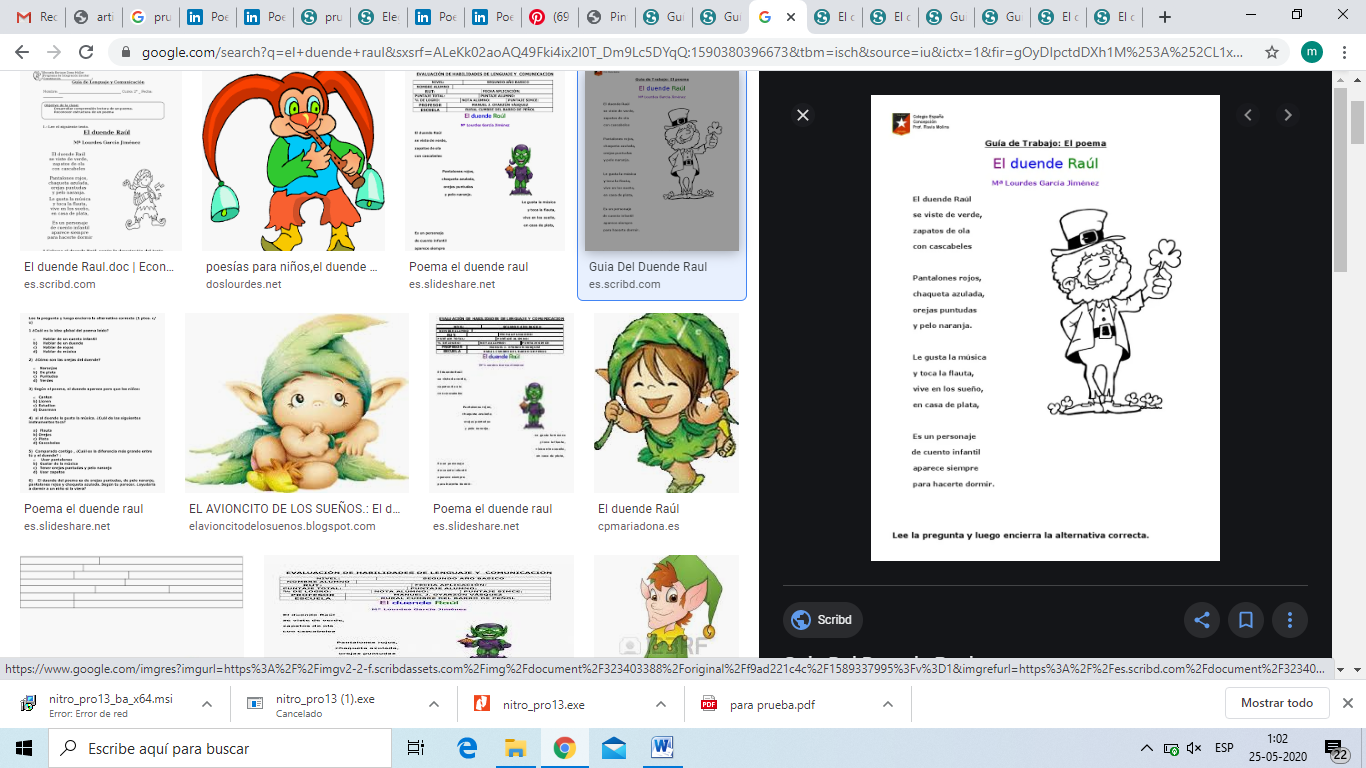 6.- ¿Cómo son las orejas del duende?Naranjas.De plata.Puntudas. 7.- Según el poema, el duende aparece para que los niños:Canten.Lloren.Duerman.8.- Si al duende le gusta la música. ¿Cuál de los siguientes instrumentos toca?Flauta.Guitarra.Cascabeles.9.- En el poema, cuando dice:“Zapatos de ola con cascabeles”Significa que los zapatos.Son azules.Suenan al caminar.Brillan  como la plata.10.- ¿Cuál es la diferencia más grande entre tú y el duende?El uso de ropa.El gusto por la música.Tener orejas puntudas y pelo naranjo.11.- Lee y clasifica las palabras según su sonido: (2 ptos.)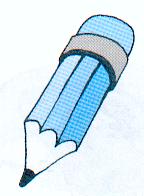 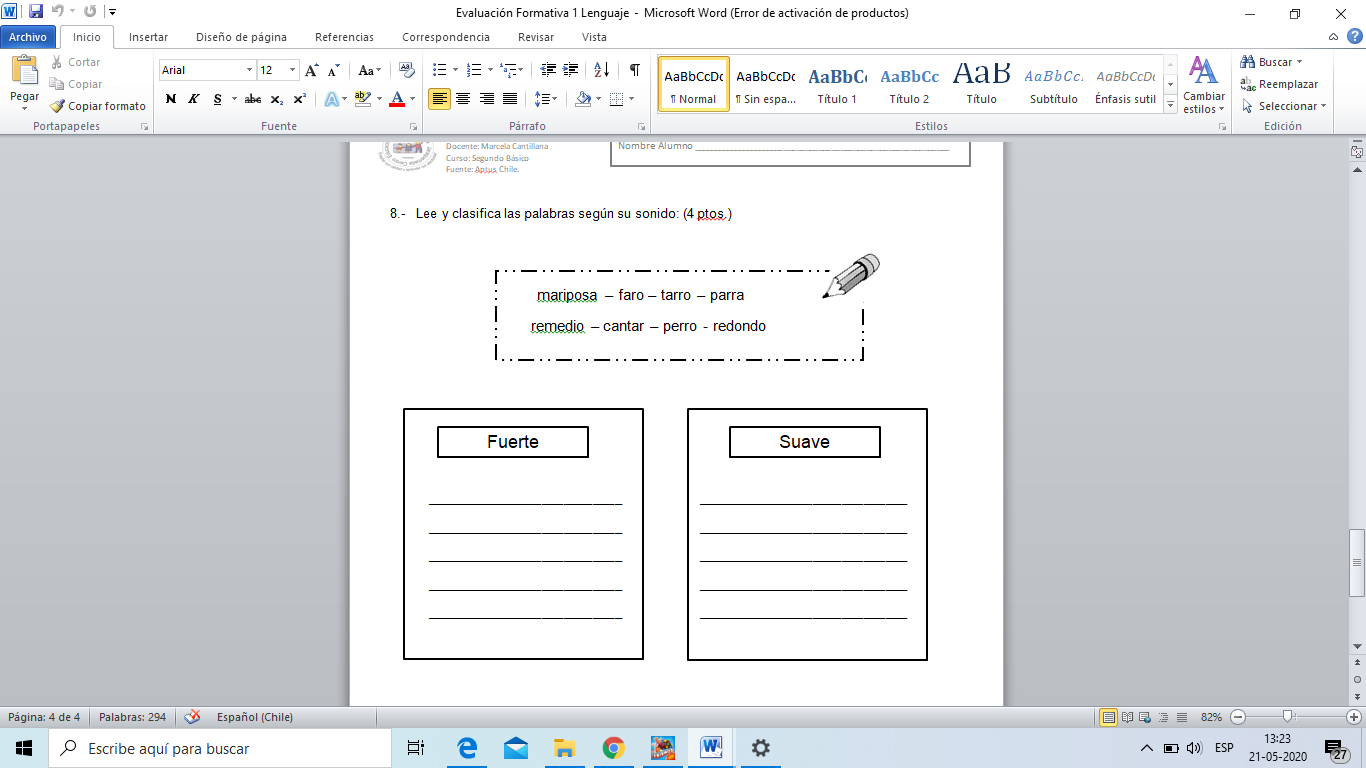 12.- Fíjate en las imágenes y escribe una oración (mínimo 4 palabras). Recuerda usar mayúscula y punto final. (2 ptos.)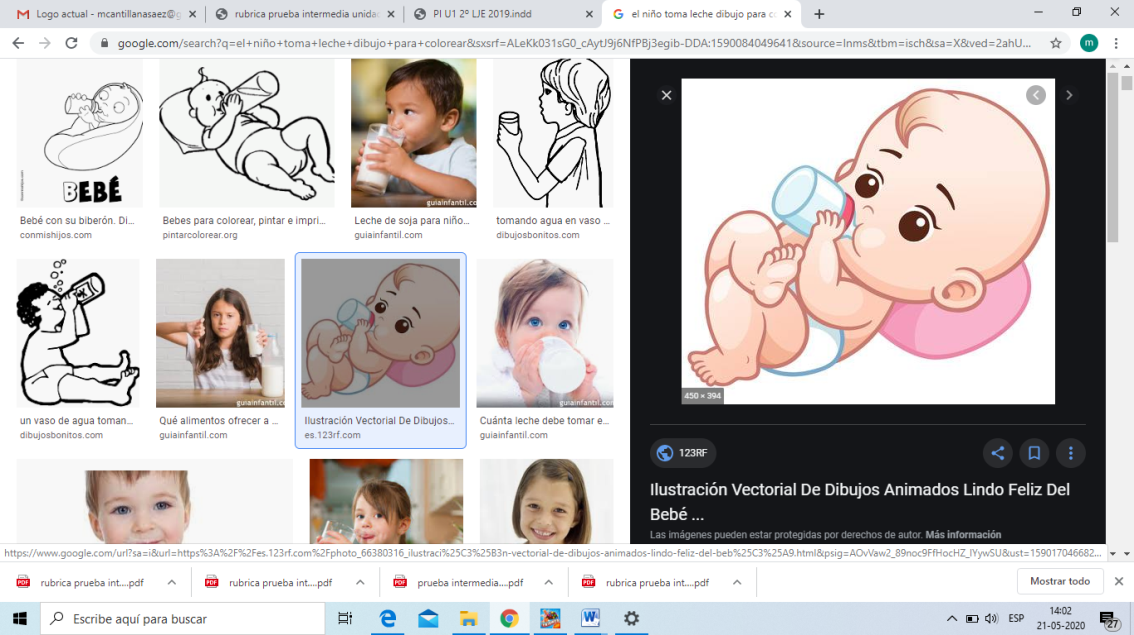 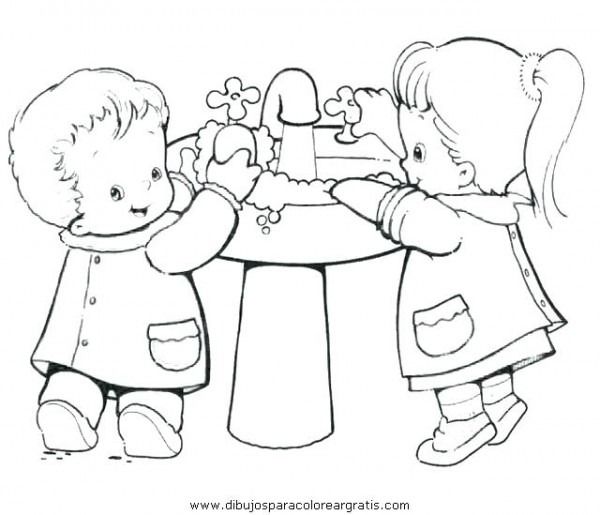 